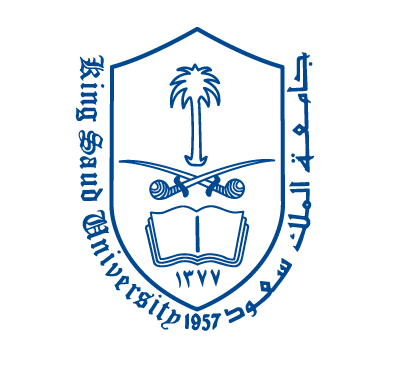                           بيان حضور وانصراف الموظفينالجهة / يوم  : ...................................      الموافق :       /       /1434هـ* ملاحظة ( الحالة ) : (1) إجازة اعتيادية	(2) إجازة اضطرارية	(3) إجازة مرضية	 (4) إجازة مرافقة	                  (5) إجازة استثنائية	 (6) امتحان     (7) دورة تدريبية	(8) في مهمة		(9) غائب		(10) خرج قبل نهاية الدوام		(11) متأخر		(12) مستأذن	(13) أخرى.مرقم الملف( مطبوع )أسماء الموظفين ( مطبوعة )الحالة*اسم الموظف بخط يده حسب وقت الحضورالحضورالحضورالحضورالانصرافالانصرافالانصرافمرقم الملف( مطبوع )أسماء الموظفين ( مطبوعة )الحالة*اسم الموظف بخط يده حسب وقت الحضوردسالتوقيعدسالتوقيع123456789101112131415161718